ZŠ a MŠ Joži Uprky Hroznová Lhotazve srdečně rodiče budoucích prvňáčků naPRVNÍTŘÍDNÍ SCHŮZKUv pondělí 21. června 2021 v 17 h v budově ZŠProgram: 	představení třídní učitelkyinformace o stravování a školní družiněnákup pomůcek a sešitůdovednosti budoucích prvňáčkůProsíme, abyste si s sebou na schůzku přinesli hotovost ve výši 700 Kč, budete si rovnou moci zaplatit pomůcky, klíče od šatny a jiné.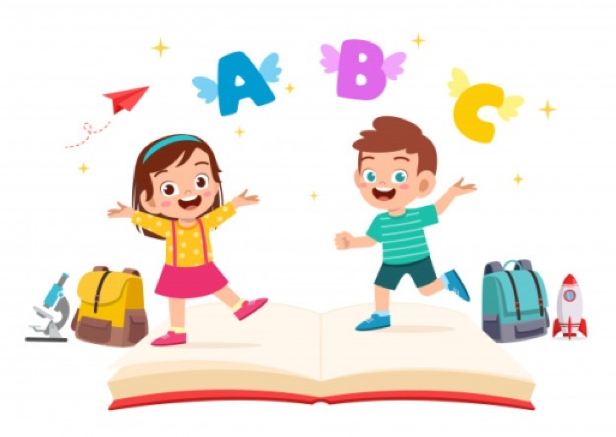 